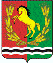 											       АДМИНИСТРАЦИЯ МУНИЦИПАЛЬНОГО ОБРАЗОВАНИЯ МОЧЕГАЕВСКИЙ СЕЛЬСОВЕТ  АСЕКЕЕВСКОГО  РАЙОНА  ОРЕНБУРГСКОЙ  ОБЛАСТИ ПОСТАНОВЛЕНИЕ    _____2022г.                             село Мочегай                                           №  –пО выявлении правообладателяранее учтенного земельного  участка с кадастровым номером 56:05:1301001:12 В соответствии со статьей 69.1 Федерального закона от 13 июля 2015 года №218-ФЗ "О государственной регистрации недвижимости" администрация муниципального образования Мочегаевский сельсовет  ПОСТАНОВЛЯЕТ:В отношении земельного участка с кадастровым номером 56:05:1301001:12  в качестве его правообладателя, владеющего данным земельным участком на праве собственности  выявлен  Борцов Иван Григорьевич . 2. Право собственности Борцова Ивана Григорьевича  на указанный в пункте 1 настоящего  постановления земельный участок подтверждается свидетельством на право собственности на земельный участок  серии РФ-XXIX  ОРБ -05-13 № 0946435 регистрационная запись №72 от 18.10.1995 года. И. О. Главы администрациимуниципального образования                                                              Т.Н.РостоваИНФОРМАЦИОННОЕ СООБЩЕНИЕ В соответствии со статьей 69.1 Федерального закона от 13.07.2015г. №218-ФЗ "О государственной регистрации недвижимости" Борцов Иван Григорьевич, либо иное заинтересованное лицо вправе представить в письменной форме или в форме электронного документа (электронного образа документа) возражения относительно сведений о правообладателе ранее учтенного объекта недвижимости, указанных в ПРОЕКТЕ Постановления, с приложением обосновывающих такие возражения документов (электронных образов таких документов) (при их наличии), свидетельствующих о том, что такое лицо не является правообладателем указанного объекта недвижимости, в течение тридцати дней со дня получения указанным лицом проекта решения.При отсутствии возражения относительно сведений о правообладателе ранее учтенного объекта недвижимости, указанных в ПРОЕКТЕ Постановления, по истечении сорока пяти дней со дня получения Борцовым Иваном Григорьевичем указанного Проекта, администрацией муниципального образования Мочегаевский сельсовет будет принято решение о выявлении Борцова Ивана Григорьевича как правообладателя ранее учтенного объекта недвижимости с кадастровым номером 56:05:1301001:12 .